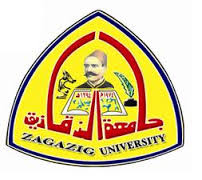 كلية التربية الرياضية بناتقسم:المناهج وطرق التدريس    محضر اجتماع مجلس قسم المناهج وطرق التدريس والتدريب بتاريخ  3-3-2019م في يوم   الخميس  الموافق 10-2-2019م اجتمع مجلس قسم المناهج وطرق التدريس والتدريب برئاسة ا.م.د/ ناديه حسن السيد زغلول وعضوية كلا من السادة :ا.د/ تهاني عبد العزيز إبراهيما.د/ أيمان حسن محمد الحارونى  ا.د/ هند محمد احمد فرحان                                                                                              ا.م.د/ أميرة قطب غريب قطبا.م.د/ مها محمد عبد الوهابأ.م.د/ رضوي محمد محمود همتبدأت السيدة رئيس القسم المجلس بالتحية والترحيب بالحضور وتم مناقشة الموضوعات التالية:المصادقة:-علي محضر اجتماع الجلسة السابقةالقرار:- ( الموافقة)الموضوع الاول:بخصوص طلب منح الباحثة / نوسة إبراهيم حمدان محمد    ضمن متطلبات الحصول علي درجة االدكتوراه الفسلسفة فى التربية الرياضية  للرسالة بعنوان الذكاءات المتعددة وتأثيرها على بعض السمات الإدارية ومستوى أداء بعض مهارات ألعاب القوى فى درس التربية الرياضية للصم  "علما بان لجنة الحكم والمناقشة تتكون من الأساتذة / ا.د/  محمود يحيى سعد  أستاذ البحث العلمى بقسم المواد التربوية والاجتماعية و النفسية  بكلية التربية الرياضية بنين جامعة بنها       "مناقشاً "ا.د/ إيمان سعد زغلول أستاذ مسابقات الميدان ومضمار وعميد كلية التربية الرياضية بنات –جامعة الزقازيق       " مناقشاً "أ.د/ تهانى عبد العزيز إبراهيم      أستاذ طرق التدريس  المتفرغ بقسم المناهج وطرق التدريس والتدريب بكلية التربية الرياضية للبنات – جامعة الزقازيق                  (مشرفا)   ا.د/ أمال محمج يوسف  أستاذ علم النفس الرياضي ووكيل الكلية لشئون الدراسات العليا والبحوث بكلية التربية الرياضية بنات – جامعة الززقازيق        " مشرفا "أ.د/ هالة على مرسي أستاذ تدريب مسابقات الميدان والمضمار بقسم الميدان والمضمار بكلية التربية الرياضية بنات – جامعة الزقازيق  مشرفا ًالقرار:- أحيط المجلس علما الموضوع الثانى :بخصوص طلب منح الباحثة / حصه هويدى العصيمى   ضمن متطلبات الحصول علي درجة الماجستير فى التربية الرياضية  للرسالة بعنوان ((  برنامج تعليمى باستخدام مسرحة المناهج فى اكتساب الابتكار الحركى لتلاميذ الحلقة الأولى من التعليم الأساسى (6-7) سنوات "علما بان لجنة الحكم والمناقشة تتكون من الأساتذة / أ.د/ زكية إبراهيم أحمد كامل  أستاذ طرق التدريس بقسم الرياضة المدرسية بكلية التربية الرياضية للبنين – جامعة الزقازيق  " مناقشا "ا.د/  تهانى عبد العزيز إبراهيم      استاذ طرق التدريس والتدريب بقسم المناهج وطرق التدريس بكلية التربية الرياضية للبنات – جامعة الزقازيق                                    "مشرفا "ا.د/نجلة عبد المنعم بحيرى           أستاذ ورئيس قسم مسابقات الميدان والمضمار بقسم نظريات وتطبيقات مسابقات الميدان ووالمضمار بكلية التربية الرياضية للبنين – جامعة الزقازيق   "مشرفا " أ.د/ محمود عبد السلام فرج إبراهيم  : أستاذ تدريب مسابقات الميدان ومضمار بقسم نظريات وتطبيقات مسابقات الميدان والمضمار بكلية التربية الرياضية للبنين – جامعة الزقازيق " مناقشا"4-أ.م.د/ أميرة قطب غريب               أستاذ مساعد طرق التدريس بكليه التربية الرياضة بنات جامعة الزقازيق                                                             " مشرفا "  القرار:- أحيط المجلس علما الموضوع الربع:بخصوص تحديد معاد التربية العملية المتصله الموافقة يوم السبت بتاريخ 17/3/2019 موتنتهى يوم الاربعاء بتاريخ 28/3/2019م .القرار:- أحيط المجلس علما  الموضوع الخامس:دخول اختيار المدارس الكترونى على موقع الجامعة القرار:- أحيط المجلس علما 			رئيس القسم                                                                                                   ا.م.د/ ناديه حسن زغلول  